Estado do Rio Grande do SulMUNICÍPIO DE PAULO BENTO PODER EXECUTIVO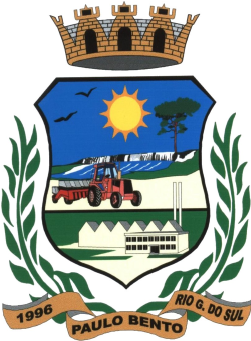 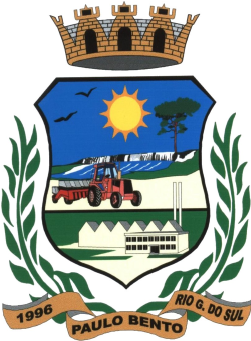 PORTARIA Nº 074/2017            de 13 de Março de 2017.NOMEIA SERVIDORA PARA CARGO EFETIVO.PEDRO LORENZI, Prefeito Municipal de Paulo Bento, Estado do Rio Grande do Sul, no uso de suas atribuições legais,RESOLVE,Art. 1º Nomear a Senhora JANICE TERESINHA BARATO, paraexercer o Cargo de Provimento Efetivo de Servente, Padrão “04”, por ter sido aprovado em 6º lugar no Concurso Público nº 001/2014.Art. 2º Este ato dá início à contagem de prazo de 10 (Dez) dias paraque a referida candidata tome posse no cargo, podendo ser prorrogado por até igual período.Art. 3º Esta portaria entra em vigor na data de sua publicaçãoGabinete do Prefeito Municipal de Paulo Bento/RS, 13 de Março de 2017.PEDRO LORENZIPrefeito MunicipalRegistre-se e Publique-se Data Supra.MOISES SCHILLOSecretário de Administração, Planejamento,Meio Ambiente e SaneamentoEstado do Rio Grande do SulMUNICÍPIO DE PAULO BENTO PODER EXECUTIVO